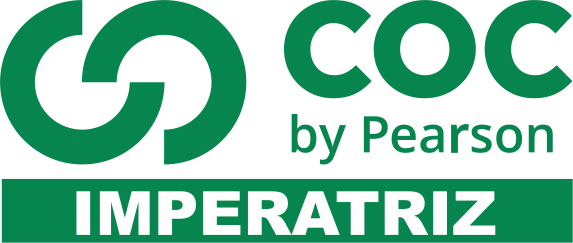 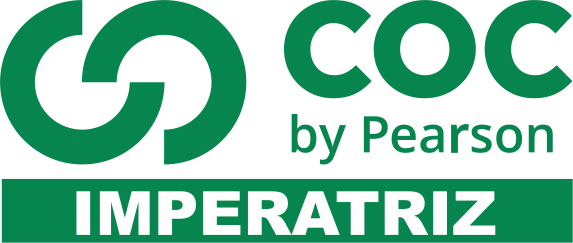 1. Sobre a morfologia e a função dos tecidos vegetais, assinale a alternativa correta.a) Colênquima e esclerênquima constituem o tecido de revestimento e têm por função proteger o vegetal contra perda de água, choques mecânicos e ataques de organismos invasores.b) O meristema apresenta células com grande capacidade de divisão; estas diferenciam-se para formar os demais tecidos vegetais.c) Os parênquimas secretam a cutina e a suberina, para o preenchimento de espaços internos do vegetal.d) Os pelos absorventes da raiz são especializações de células do tecido condutor.2. Tecidos caracterizados por terem células de paredes delgadas, citoplasma abundante, núcleo grande, vacúolos ausentes, ou se presentes, pequenos, e as células encontram-se em constante divisão. Trata-se de:a) parênquimas.	b) prosênquimas.c) meristemas.	d) tecidos permanentes.e) a descrição não permite caracterizar.3. Dos tecidos vegetais abaixo, é meristemático o:a) felogênio.	b) súber.	c) feloderma.d) floema secundário.	e) cilindro lenhoso.4. Nos vegetais, o câmbio fascicular originará:a) feixes liberianos e lenhososb) parênquima medular.c) parênquima clorofiliano.d) epiderme.e) felogênio.5. O caule da jabuticabeira costuma “descascar”. Esse conjunto de tecidos corticais mortos foi formado pela atividade de:a) procâmbio.	b) felogênio.	c) periciclo.d) meristema apical.	e) câmbio.6. A periderme é um tecido protetor que ocorre nos caules e raízes com crescimento secundário. A periderme consiste em:a) epiderme, endoderme e feloderma.b) esclerênquima, parênquima e súber.c) córtex, epiderme e periciclo.d) periciclo, procâmbio e felogênio.e) súber, felogênio e feloderma.7. Como tecidos formados por células vivas, temos:a) colênquima e súber.b) epiderme e colênquima.c) colênquima e esclerênquima.d) epiderme e súber.8. Algumas funções desempenhadas pelo sistema circulatório dos animais são efetuadas, nas plantas, pelo:a) colênquima e pelo floema.b) parênquima e pelo colênquima.c) colênquima e pelo xilema.d) xilema e pelo floema.e) floema e pelo parênquima.9. Com relação aos meristemas, analise as afirmativas.I. São tecidos vegetais constituídos por células especificamente diferenciadas para realizar a fotossíntese.II. São tecidos indiferenciados capazes de formar novas células e assegurar o crescimento dos vegetais.III. São tecidos vegetais altamente diferenciados e incapazes de reprodução.Está (ão) correta (s):a) II e III	    b) I	c) II	d) III	e) I e II10. São importantes tecidos de sustentação dos vegetais:a) floema e xilema.b) colênquima e esclerênquima.c) parênquimas de reserva.d) súber e floema.e) córtex e cilindro central.11. Da mesma maneira que nos animais, os tecidos de proteção são especializados no revestimento do vegetal, protegendo-o contra os diversos agentes agressores que podem danificá-lo. Além disso, regulam o intercâmbio de substâncias entre a planta e o meio ambiente. Os tecidos de revestimento também evitam perda excessiva de água contribuindo, assim, para a adaptação dos vegetais à vida terrestre. Baseando-se no texto, assinale a opção que contenha o tecido de proteção e sua adaptação para as trocas gasosas.a) Xilema – estômatos.b) Súber – estômatos.c) Epiderme – estômatos.d) Epiderme – pêlos.e) Felogênio – acúleo.12. São exemplos de tecidos de sustentação, condução e proteção, respectivamente:a) súber – traqueídeos – esclerênquima.b) epiderme – esclerênquima – súber.c) súber – colênquima – fibras.d) esclerênquima – traqueídeos – súber.e) colênquima – xilema – traqueídeos.